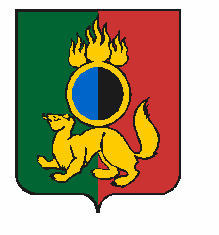 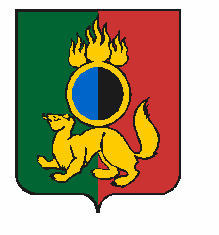 РОССИЙСКАЯ  ФЕДЕРАЦИЯСВЕРДЛОВСКАЯ  ОБЛАСТЬПЕРВОУРАЛЬСКАЯ  ГОРОДСКАЯ  ДУМАРЕШЕНИЕ25 декабря 2014 года									      № 248О внесении изменений в Генеральный план городского округа Первоуральск                       за исключением города Первоуральск Свердловской области, утвержденный решением Первоуральской городской Думы  от 29 марта 2012 года № 482 применительно к территории поселка Перескачка         В целях соблюдения прав и законных интересов жителей городского округа Первоуральск, создания условий для устойчивого развития территорий, сохранения окружающей среды и объектов культурного наследия, создания условий для привлечения инвестиций, в соответствии со статьями 23, 24 Градостроительного кодекса Российской Федерации   от 29 декабря 2004 года             № 190-ФЗ, рассмотрев протокол публичных слушаний от 24 сентября 2014 года и заключение о результатах публичных слушаний, утвержденное постановлением Главы городского округа Первоуральск от 20 октября 2014 года № 79, руководствуясь статьей 23 Устава городского округа Первоуральск, Первоуральская городская ДумаРЕШИЛА:1. Внести изменения в Генеральный план городского округа  Первоуральск за исключением города Первоуральск Свердловской области, утвержденный решением Первоуральской городской Думы от 29 марта 2012 года № 482 применительно к территории поселка Перескачка  (Приложение 1, 2).2. Опубликовать настоящее решение в «Вестнике Первоуральской городской Думы» и обнародовать на сайте Первоуральской городской Думы (www.prvduma.ru).3. Контроль исполнения настоящего решения возложить на Комитет        по градообразующей политике Первоуральской городской Думы                         (В.Г.Чертищев).Глава городского округа Первоуральск	                              	                 Н.Е.КозловДата подписания:			                                 «____»___________2014 г.